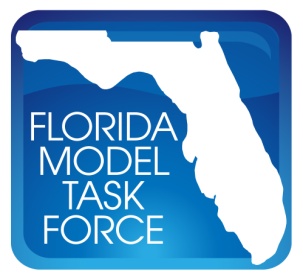 Advanced Traffic Assignment (ATA) Sub-Committee Meeting AgendaWeb ConferenceSeptember 14, 2012 2:00 PM - 3:30 PMIntroduction by Neelam Fatima, ATA Sub-Committee Chair.Presentation on Managed Lanes Phase 1, Jim Hicks, Parsons Brinckerhoff.Discussion on Managed Lanes Phase 1 - Draft Final Report.Discussion on Scope of Work for Phase 2.Next Meeting.Adjourn.